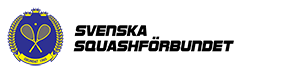 Svenska Squashförbundet Extra förbundsmöte 
22 april 2021 kl 19.00-20.00, via länk  https://kth-se.zoom.us/j/67766265590
eller Idrottenshus Skansbrogatan 7, StockholmFöredragningslista1. Mötets öppnande2. Upprop och fullmaktsgranskning samt fastställande av röstlängd för mötet på grundval av den utav förbundsstyrelsen upprättade röstlängden3. Fråga om mötets behöriga utlysande4. Val av ordförande för mötet5. Val av sekreterare för mötet6. Val av två personer att jämte ordföranden justera mötets protokoll samt två rösträknare7. Förbundsstyrelsens förslag om stadgeändring
På mötet beslutad stadgeändring träder i kraft med omedelbar verkan.8. Fyllnadsval av ledamöter till förbundsstyrelsenVal av ledamöter till förbundsstyrelsen

Anna Kaiding, Skellefteå SC, föreslås väljas på 1 år, fram tom nästa ordinarie årsmöte, i stället för avgående Per GrünewaldNyval till styrelsen i enlighet med de nya stadgarnaHelene Borg, Västerås SC, föreslås väljas på 2 år.Sedan tidigare är följande valda:Ordförande      Thomas Svensson, Roslagens SRC, väljs årligenLedamot           Michael Errington, Intersquash Club, 1 år kvar
Ledamot           Lena Arleklo, Malmö SC, har 2 år 
Ledamot           Peter Hernberg, Stockholm West, har 2 år 9. Val av ordförande och två övriga ledamöter till valberedning i ett årFörbundsstyrelsens förslag:
Ordförande	Matilda Falck, Stockholms Squashklubb
Ledamot 1	Lotta Olsson Lindblom
Ledamot 2	Bo af Ekenstam, Stockholms Squashklubb10. Mötets avslutande	